                                                   ANNEE 2021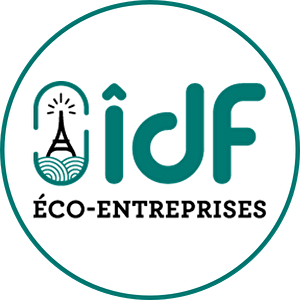 Le règlement (par chèque ou par virement), ainsi que le bulletin d’adhésion sont à retourner au : Club IDF Eco-entreprisesPEXE – Bâtiment Le Trèfle31bis rue des longs prés92100 Boulogne-Billancourtcontact@ecoentreprises-idf.fr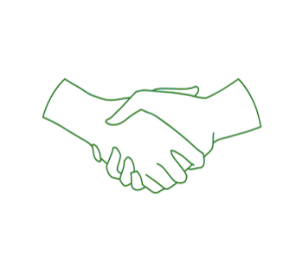 Adresse de virement : Banque : Crédit Coopératif Code banque : 42559Code guichet : 10000N° de compte : 08024142114Clef RIB : 87IBAN :  FR76 4255 9100 0008 0241 4211 487  BIC : CCOPFRPPXXXADHÉRENT : NOM : Banque des Territoires Ile-de-FranceCOORDONNEESNOM PRENOM ADRESSE MAIL FONCTIONSERVICETELEPHONESITE WEB TARIFS D’ADHESIONTARIFS D’ADHESION3500 €